保護者　様尼崎市教育委員会　学校と放課後等デイサービス事業所との連携のために尼崎市教育委員会では、「尼崎市における教育・家庭・福祉の連携マニュアル」を策定し、市立小・中学校と事業所との連携を図り、子ども達への切れ目ない支援の充実を目指しています。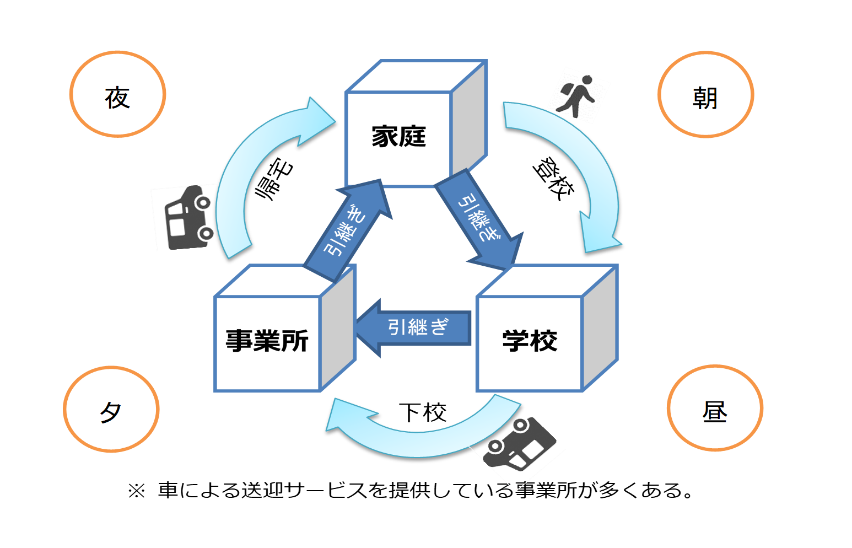 （兵庫県教育委員会「教育・家庭・福祉の連携マニュアル　　　　　　　　　～児童生徒の安心・安全と一貫した支援のためのトライアングル～」より）現在、放課後等デイサービス事業を利用されているお子様とその保護者様で、学校と放課後等デイサービス事業所との連携した取組を希望される場合は、事業所の利用について、次の方法で学校への連絡をお願いします。（１）通学している学校に連絡する。各校から連絡用の用紙を受け取り、記入のうえ、各校にご提出ください。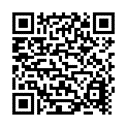 （２）用紙を尼崎市HPからダウンロードし、学校に提出する。　　右記のQRコードの特別支援教育担当から用紙をダウンロードし、記入のうえ、各校にご提出ください。お問い合わせ教育活動に関すること　：尼崎市教育委員会事務局　学校教育部　特別支援教育担当　　　　　　　　　　　　（０６）６４２３－２５５３放課後等デイサービスに関すること：ご利用中の事業所または尼崎市の福祉部局（JR神戸線より北にお住まいの方）北部障害者支援課（０６）４９５０－０３７４（JR神戸線より南にお住いの方）南部障害者支援課（０６）６４１５－６２４６